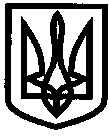 УКРАЇНАУПРАВЛІННЯ ОСВІТИІЗЮМСЬКОЇ МІСЬКОЇ РАДИХАРКІВСЬКОЇ ОБЛАСТІНАКАЗ16.03.2018										№ 123Про проведення навчально-польових зборів з предмета «Захист Вітчизни» серед учнів 11-х класів закладів загальної середньої освіти міста Ізюм у 2017/2018 навчальному роціВідповідно до Закону України «Про освіту», на виконання вимог освітньої програми з предмета «Захист Вітчизни» та задля закріплення знань, умінь та навичок, одержаних на уроках предмета «Захист Вітчизни» учнями 11-х класів закладів загальної середньої освіти міста ІзюмНАКАЗУЮ:	1. Керівникам закладів загальної середньої освіти міста:1.1. Провести навчально-польові збори з учнями 11-х класів закладів загальної середньої освіти міста згідно зі складеним розкладом (додаток 1).Згідно графіка 1.2. Забезпечити за рахунок коригування розкладу або ущільнення навчального матеріалу виконання навчальних програм з інших предметів за період проведення навчально-польових зборів.До 25.05.20181.3. Погодити із лікувальними закладами проведення на їх базі практичних занять для дівчат 11-х класів з дисципліни «Захист Вітчизни» (медико-санітарна підготовка).Березень 20181.4. Провести інструктаж з питань безпеки життєдіяльності та охорона праці під час організації та проведення навчально-польових зборів з учнями.Березень - квітень 20181.5. Подати звіт щодо стану викладання предмета «Захист Вітчизни» за 2017/2018 навчальний рік до управління освіти Ізюмської міської ради Харківської області.До 12.05.20182. Спеціалісту І категорії відділу науково-методичного та інформаційного забезпечення управління освіти Ізюмської міської ради Харківської області (Адамов С.І.):2.1. Здійснювати контроль за організацією та проведенням навчально–польових зборів.До 27.04.20182.2. Підготувати та подати відповідні графіки, інформації та звіти до Ізюмського об’єднаного міського військового комісаріату.Відповідно до визначених термінів3. Контроль за виконанням даного наказу покласти на начальника відділу науково-методичного та інформаційного забезпечення управління освіти Ізюмської міської ради Харківської області Золотарьову Н.М.Заступник начальника управління освіти		     О.В. БезкоровайнийАдамов